Практическое задание «Основы инженерной графики»1.Форматы их виды и обозначения, основная надпись чертежа.  Прочесть чертёж.2. Линии, применяемые на чертежах.  Прочесть чертёж.3.Масштабы изображений и их обозначение на чертежах.  Прочесть чертёж.4. Виды  размеров и правила их нанесения. Последовательность нанесения размеров. Прочесть чертёж5. Вид, его определение, названия и назначения. Прочесть чертёж.6. Дать определение разреза и назвать его виды. Прочесть чертёж.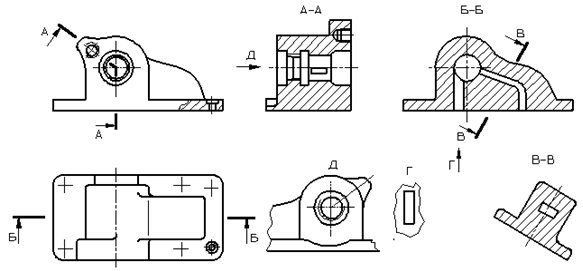 7.Основные требования к обозначению разрезов. Прочесть чертёж.8. В каких случаях применяется местный разрез? Дать его определение. Прочесть чертёж.9.Дать определение сечения . В каких случаях оно применяется. Прочесть чертёж.10 Назвать виды сечений , дать их характеристику. Прочесть чертёж.11. Дать определение выносного элемента . В каких случаях он применяется. Прочесть чертёж.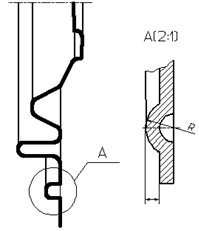 12. . Дать определение условности и упрощения. В каких случаях он применяется. Прочесть чертёж.13.Назвать основные правила при использовании условностей и упрощения изображений. Прочесть чертёж.14.Дать определение соединения и классифицировать соединения. Прочесть чертёж.15 Дать определение резьбового соединения и его основных параметров. Прочесть чертёж. 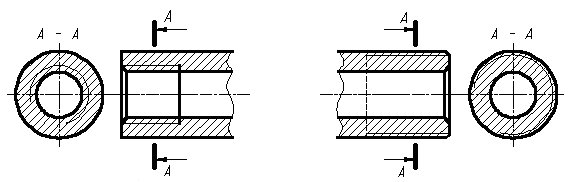 16. Назвать основные признаки классификации резьбы. Прочесть чертёж.